Market Leader (Intermediate) 3rd Edition, Course BookTo-do list (список завдань):P. 82 ex. A. P. 83 ex. B. С. D.  (Listening)P. 83-84  ex. E. F. G.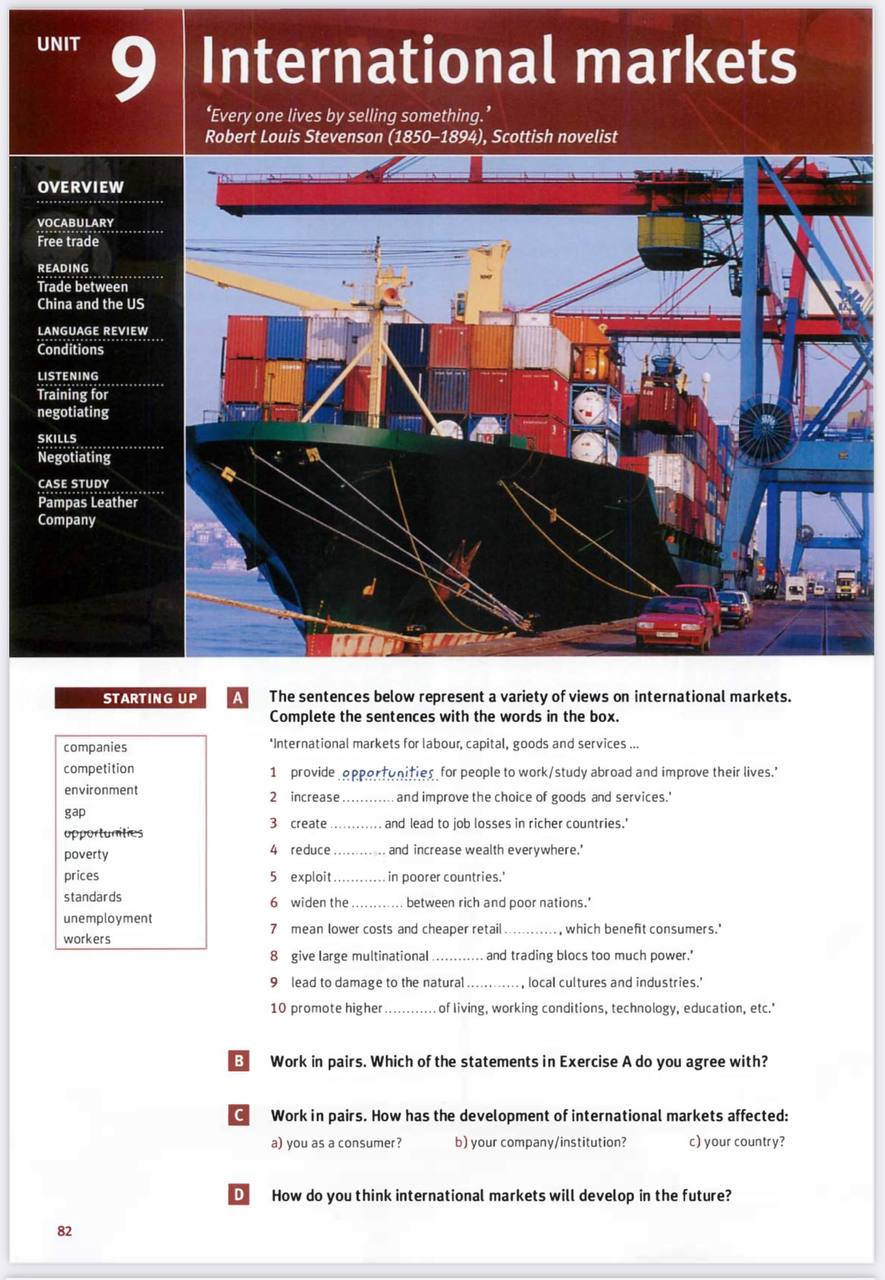 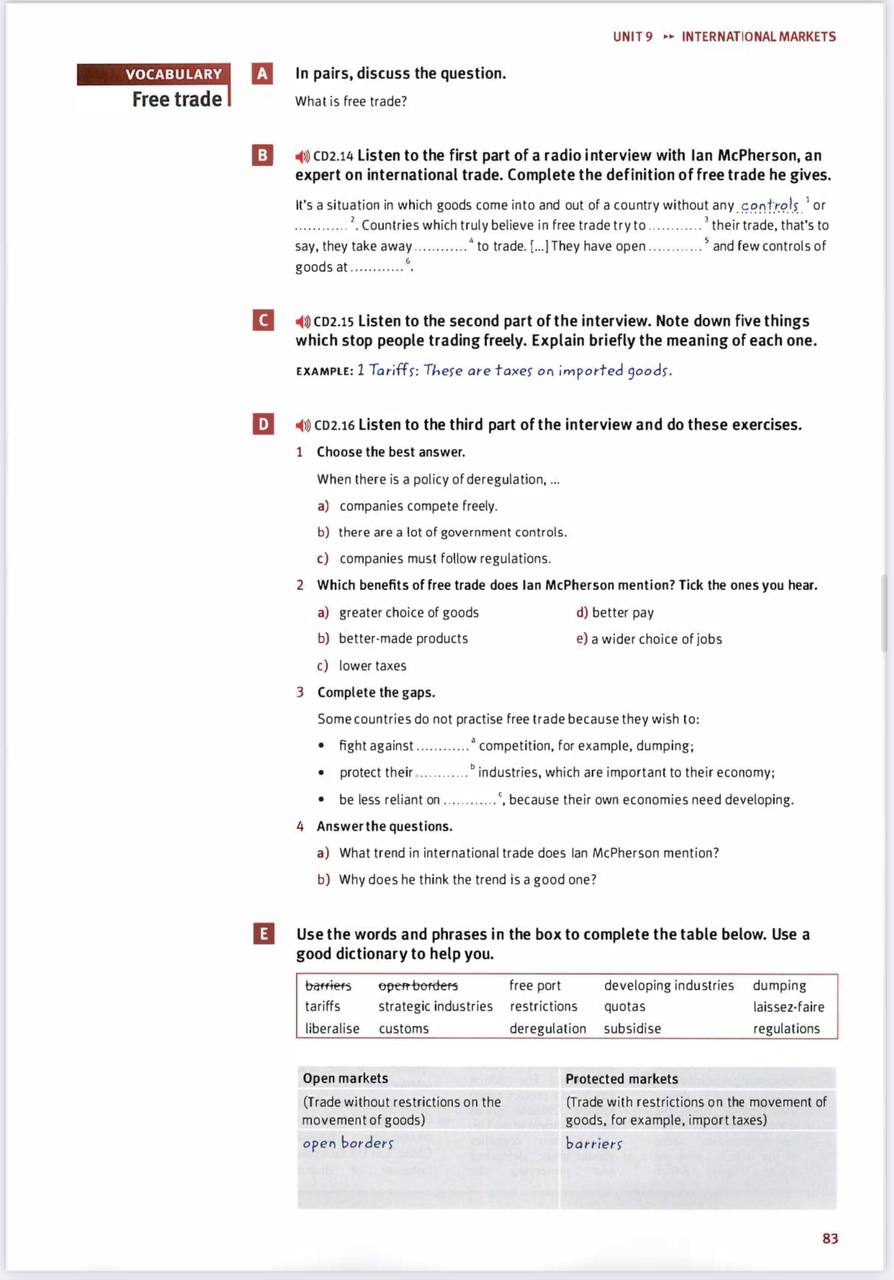 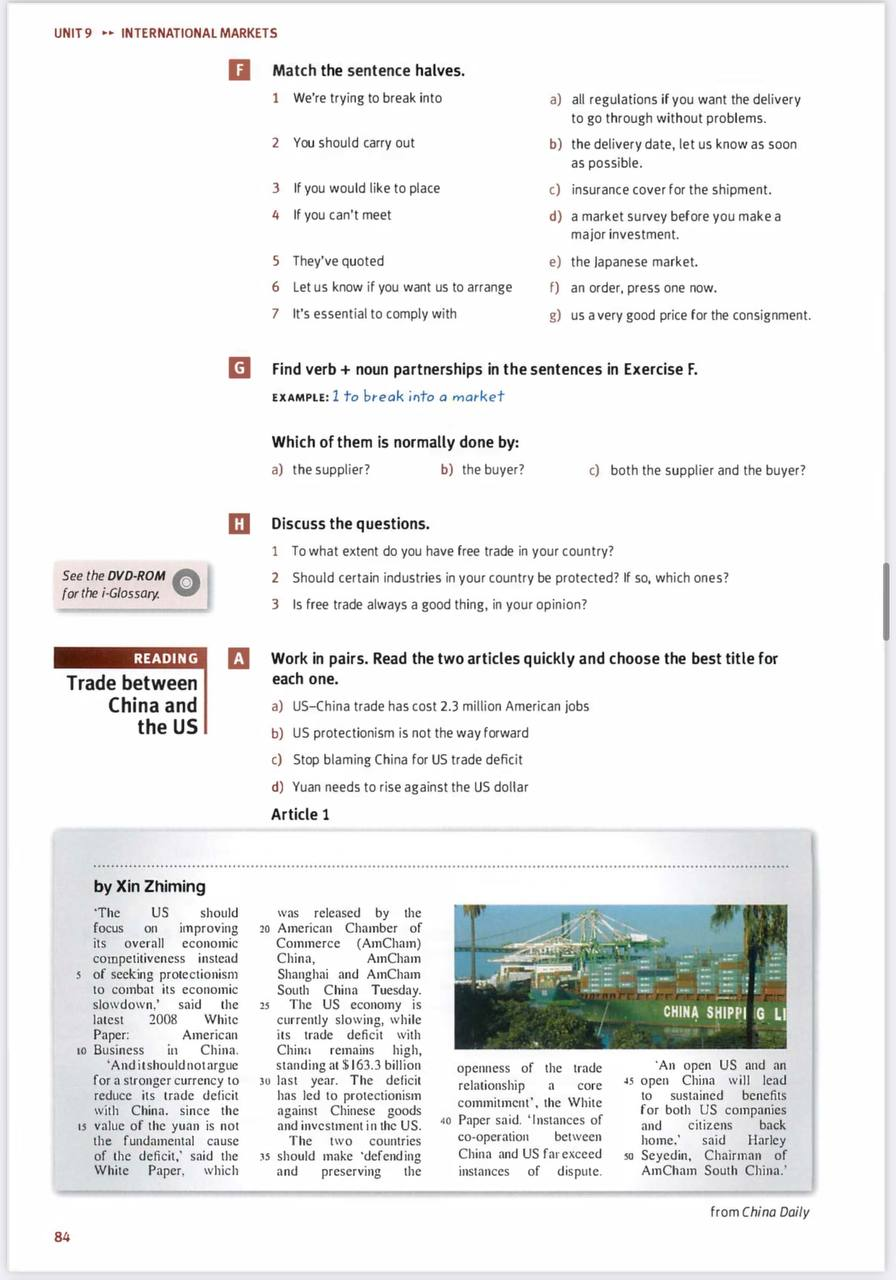 